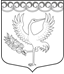 СОВЕТ ДЕПУТАТОВФОРНОСОВСКОГО ГОРОДСКОГО ПОСЕЛЕНИЯТОСНЕНСКОГО РАЙОНА ЛЕНИНГРАДСКОЙ ОБЛАСТИЧЕТВЕРТОГО СОЗЫВАРЕШЕНИЕ30.09.2022 № 148О внесении изменений в решение Совета депутатов Форносовского городского поселения Тосненского района Ленинградской области от 23.12.2019 г. № 26 «О перечне должностей муниципальной службы и должностей, не являющихся должностями муниципальной службы, денежном содержании и порядке формирования фонда оплаты администрации Форносовского городского поселения Тосненского района Ленинградской области», с изменениями от 01.12.2021 № 115На основании пункта 16 решения совета депутатов Федоровского городского поселения Тосненского района Ленинградской области  от 23.12.2021 № 208 «О бюджете Фёдоровского городского поселения Тосненского  муниципального района Ленинградской области на 2022 год и на плановый период 2023 и 2024 годов» (с изменениями от 25.02.2022 № 124, от 25.02.2022 № 131, от 09.08.2022 № 145), в соответствии с областным законом от 11.03.2008 № 14-оз «О правовом регулировании муниципальной службы в Ленинградской области», совет депутатов Форносовского городского поселения Тосненского муниципального района Ленинградской областиРЕШИЛ:1. Внести в решение Совета депутатов Форносовского городского поселения Тосненского района Ленинградской области от 23.12.2019 г. № 26 «О перечне должностей муниципальной службы и должностей, не являющихся должностями муниципальной службы, денежном содержании и порядке формирования фонда оплаты администрации Форносовского городского поселения Тосненского района Ленинградской области» следующие изменения:1.1. Приложение № 1 к решению совета депутатов Форносовского городского поселения Тосненского района Ленинградской области от 23.12.2019 № 26 «Перечень должностей муниципальной службы в администрации Форносовского городского поселения Тосненского района Ленинградской области» изложить в новой редакции (Приложение №1).1.2 Приложение № 2 к решению совета депутатов Форносовского городского поселения Тосненского района Ленинградской области от 23.12.2019 № 26 «Перечень должностей в администрации Форносовского городского поселения Тосненского района Ленинградской области, не являющихся должностями муниципальной службы» изложить в новой редакции (Приложение №2).1.3 Приложение № 4 к решению совета депутатов Форносовского городского поселения Тосненского района Ленинградской области от 23.12.2019 № 26 «Таблица размеров ежемесячных надбавок к должностным окладам в соответствии с присвоенным муниципальному служащему классным чином» изложить в новой редакции (Приложение №3).2. Поручить администрации Форносовского городского поселения Тосненского района Ленинградской области разместить настоящее решение на официальном сайте администрации в сети Интернет.3. Настоящее решение вступает в силу в порядке установленном Уставом Форносовского городского поселения Тосненского района Ленинградской области и распространяется на правоотношения, возникшие с  01.09.2022 года.4. Контроль за исполнением настоящего решения возложить на главу Форносовского городского поселения Тосненского района Ленинградской области.Глава Форносовского городского поселения  Тосненского района Ленинградской области                             		            М.М. ПоповС приложением можно ознакомиться на официальном сайте http://xn----8sbek4bbgbabro8a.xn--p1ai/documents/7.html